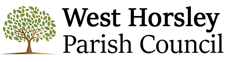 West Horsley Parish Council Planning & Environment Committee,You are hereby summoned to attend the Meeting of the West Horsley Parish Council Planning & Environment Committee, to be held in the Cedar Room, West Horsley Village Hall on Thursday 28th April, 2022, at 4pm.Members of the public and press are invited to be present at the meeting.  Please notify the Deputy Clerk by 12pm on Wednesday 27th April if you would like to attend.  Any questions for the Planning Committee should be sent to the Deputy Clerk no later than 7.30pm 27th April.AGENDA*Meeting agendas and minutes are available on the WHPC website and village noticeboards.Signed:  Jane McKenzie, Deputy Clerk to the Parish Council, 22nd April 202222.025Apologies for Absence.22.026Declarations of Interest. 22.027To approve the Minutes of the last Planning Committee Meeting held 28th March 2022.22.028Consideration of applications received since the previous meeting:a)Two storey front entrance extension and changes to external appearance.Planning ApplicationTwo Beeches, Shere RoadRef: 22/P/00413b)Two storey side extension and single storey rear.Planning Application34 Nightingale CrescentRef: 22/P/00328c)Part existing, part proposed garden outbuilding, pool plant, pool and paving.Planning ApplicationStable Rise, Wix Hill, Epsom RoadRef: 22/P/00500d)Two storey front and side extension with conversion of roof space, rear dormer.Planning ApplicationHawthorns, Nightingale AvenueRef: 22/P/00486e)Single storey rear, first floor rear dormer, front porch and changes to roof.Certificate of Lawfulness120 The StreetRef: 22/P/00419f)Single storey side extension following demolition of garage.Certificate of LawfulnessLeas View, Epsom RoadRef: 22/P/00167g)Conversion of agricultural building to 3 dwellings with associated building works.Prior notificationAgricultural building, Wix Hill, Epsom RoadRef: 22/W/0003922.029Enforcements open and closed at 1st April 2022 (see appendix 1)22.030Recent Guildford Borough Council Decisions:Dovedale, Long Reach – WHPC no objection, GBC approved.Ref: 21/P/02336Hillside Manor – Discharge of Cond – WHPC n/a, GBC approved.Ref: 21/D/00086/1Britains Farm – Discharge of cond 3&4 – WHPC n/a. GBC approved.Ref: 20/D/00160/317 Heatherdene, Non-material amendment – WHPC n/a, GBC approved.Ref: 22/N/00032Cranmore School – WHPC no objection, GBC approved.Ref: 21/P/02231Ripley Lane, Communication Mast – WHPC objection, GBC approved.Ref: 21/P/02373Silkmore – Discharge of Cond – WHPC no comment, GBC approved.Ref: 22/D/00036Meadow Cottage, Wix Hill – WHPC no comment, GBC part approved/part refused.Ref: 20/D/00030Round Tree Farm - Prior notification – WHPC no comment, GBC approved.Ref: 22/W/00007Silkmore – Variation of cond – WHPC no objection, GBC approved.Ref: 21/P/02460Land Adjacent to Wix Hill Stables – WHPC no objection, GBC approved.Ref: 21/P/0071082 The Street – WHPC objection, GBC approved revised elevations.Ref: 21/P/02543Manor Farm – Discharge of Cond. 15, 41 – GBC approved.Ref: 22/D/00024, 24/1 Manor Farm – Discharge of Cond 30 – GBC refused.Ref: 22/D/00024/322.031Local Plan Update:a)Site A36 – Land at, and to the rear of, Bell & Colvill, West Horsleyb)Site A37 – Land to the West of West Horsley (Manor Farm)c)Site A39 – Land to the North of West Horsley (Waterloo Farm Area)d)Site A38 – Land near Horsley Railway Station, Ockm Rd N, E Horsley (Lollesworth Fields)e)Site A35 – Former Wisley Airfield, Ockham22.032Other MattersWindfall Developments Update:a) Britains Farmb) Silkmorec) Champneys Cottaged) Goodhart Rendell Hall and Lande) 164 The Streetf) 168 The Streetg) Bell & Colvill ShowroomProjects:a) Listing of village assets22.033Ripley Lane Meadows appeal and current position regarding other dog walking/day care facilities in the area.22.03420 The Street – Planting of Portuguese Laurels.22.035Planning Application Stats Jan 22 to date.22.036Horsley Meadows: SWT meeting update, damage to benches22.037To approve the date of the next meeting of the Committee:The next meeting scheduled for the Planning & Environment Committee to be held on Tuesday 31st May at 7pm, the Cedar Room, West Horsley Village Hall, The Street, West Horsley.